                          ALLEGATO 1  (domanda di partecipazione)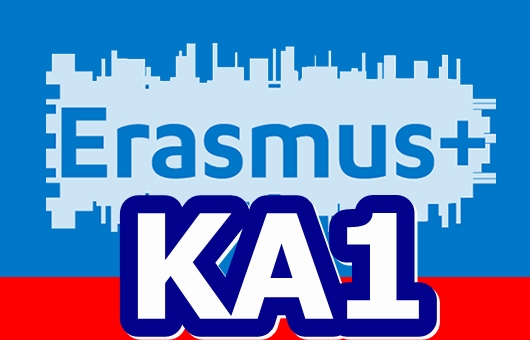 Al Dirigente ScolasticoDomanda di partecipazione alla selezione bando Progetto ‘Va IMO’ ERASMUS KA1  Mobilità per l'apprendimento individuale   Convenzione n. 2018-1-IT02-KA101-047173Il/la sottoscritto/nato/a)________________ il  _______________________________codice fiscale |   |   |   |   |   |  |   |   |   |   |   |   |   |   |   |   |residente A recapito tel.__________________ recapito cell.  ____________________________indirizzo E-Mail  _______________________________in servizio presso ISIS ‘GIOVANNI XXIII’        con la qualifica di  DOCENTE A TEMPO INDET.                                                        CHIEDEDi partecipare all’avviso pubblico per la selezione di docenti/personale amministrativo da formare all’estero nell’ambito del  progetto :A tal fine, consapevole della responsabilità penale e della decadenza da eventuali benefici acquisiti nel caso di dichiarazioni mendaci, dichiara sotto la propria responsabilità quanto segue:	di aver preso visione delle condizioni previste dal bando	di essere in godimento dei diritti politici	di non aver subito condanne penali ovvero di avere i seguenti provvedimenti penali pendenti:	di non avere procedimenti penali pendenti, ovvero di avere i seguenti procedimenti penali pendenti :	di impegnarsi a documentare puntualmente tutta l’attività svolta	di essere disponibile ad adattarsi al calendario definito 	di non essere in alcuna delle condizioni di incompatibilità con l’incarico previsti dalla norma vigente	di avere la competenza informatica richiestadi impegnarsi a partecipare alle attività formative previste dal progetto;di impegnarsi a relazionare in Collegio sulle attività svolte;di impegnarsi a condividere metodologia e contenuti appresi nei dipartimenti;di impegnarsi ad attivare insegnamenti basati sulla metodologia CLIL per l’a.s. 2019/2020 riportando nella programmazione personale le attività previste.Data_________________________firma  Si allega alla presenteDocumento di identità in fotocopiaAllegato 2  (griglia di auto-valutazione)Curriculum VitaeN.B.: La domanda priva degli allegati e non firmati non verrà presa in considerazioneIl/la sottoscritto/a, ai sensi della legge 196/03, autorizza  l’ISIS  “GIOVANNI  XXIII”  al trattamento dei dati contenuti nella presente autocertificazione esclusivamente nell’ambito e per i fini istituzionali della Pubblica AmministrazioneData       _____________________                         firma  __________________________________ALLEGATO 2                                                                                                         GRIGLIA DI (AUTO) VALUTAZIONETitolo ProgettoFASE numeroTitolo e descrizione della faseProgetto ‘Va IMO’ ERASMUS KA1  Mobilità per l'apprendimento individuale   Convenzione n. 2018-1-IT02-KA101-047173TITOLI CULTURALI TITOLI CULTURALI TITOLI CULTURALI TITOLI CULTURALI TITOLI CULTURALI autodichiarazionevalutazione acura della commissioneLaurea/diploma specifici (il voto del diploma verrà calcolato in proporzione a quello della laurea qui sotto indicato)Laurea/diploma specifici (il voto del diploma verrà calcolato in proporzione a quello della laurea qui sotto indicato)Laurea/diploma specifici (il voto del diploma verrà calcolato in proporzione a quello della laurea qui sotto indicato)Laurea/diploma specifici (il voto del diploma verrà calcolato in proporzione a quello della laurea qui sotto indicato)Laurea/diploma specifici (il voto del diploma verrà calcolato in proporzione a quello della laurea qui sotto indicato)autodichiarazionevalutazione acura della commissione1Laurea magistraleFino a100661Laurea magistrale100≥104771Laurea magistrale104≥109881Laurea magistrale110991Laurea magistrale110 elode1010Attività ERASMUS PLUS, Comenius, IFW, PON/POR svolte negli ultimi 5 anni (fino ad un massimo di 10 unti) in qualità di Attività ERASMUS PLUS, Comenius, IFW, PON/POR svolte negli ultimi 5 anni (fino ad un massimo di 10 unti) in qualità di 10COMPETENZE INFORMATICHE CERTIFICATE(ECDL, MICROSOFT,EUCIP, EIPASS, MOUS, IC3, CISCO, PEKIT, LIM)(1 punto per ciascun titolo conseguito negli ultimi  5 anni fino ad un massimo di 10 punti )COMPETENZE INFORMATICHE CERTIFICATE(ECDL, MICROSOFT,EUCIP, EIPASS, MOUS, IC3, CISCO, PEKIT, LIM)(1 punto per ciascun titolo conseguito negli ultimi  5 anni fino ad un massimo di 10 punti )10Competenze linguistiche certificateCompetenze linguistiche certificateA1=  2 puntiA2 = 4 puntiB1 = 6 punti B2 = 8 puntiC1 = 10 puntiCertificazioni CLILCertificazioni CLIL Corso ministeriale in fase di svolgimento:  5 punti ; Corso ministeriale svolto : 10 puntiAltra laurea33Dottorato di ricerca in materie attinenti l’attività richiesta44Diplomi  di   specializzazione   in  materieattinenti l’attività richiesta44Master  di  II  livello  in  materie  attinentil’attività richiesta33Corso di perfezionamento annuale inerente il profilo per cui si candidaMax punti 1Esperienza come docenza universitaria nel settore 1 puntoPubblicazione riferita alla disciplina richiesta: (1 punto)Max punti 1